Администрация города КироваМуниципальное бюджетное общеобразовательное учреждение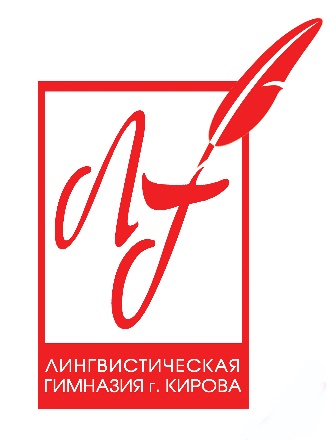 «Лингвистическая гимназия» г. КироваРАБОЧАЯ ПРОГРАММАпо физической культуре.10 классРабочую программу составилаучитель физической культурыЧеркасов Роман Викторовичг. Киров            2022ПОЯСНИТЕЛЬНАЯ ЗАПИСКА Рабочая программа по предмету Физическая культура для 10 класса(юноши) составлена в соответствии с основной образовательной программой МБОУ ЛГ №88 от10.06.2020              Программа общеобразовательных учреждений «Комплексная программа физического воспитания учащихся. 1-11 кл.» . В.И. Лях, А.А.Зданевич.-  М.: Просвещение, 2013.            Программа общеобразовательных учреждений «Физическая культура», основная, средняя (полная) школа: базовый и профильный уровни, 5-11 классы, Москва, «Просвещение», 2014 год 4-е издание    Программа реализуется на базовом образовательном  уровне, предусматривается 2 часа в неделю   Годовой календарный график образовательного учреждения предусматривает  изучение физической культуры 68 учебных часа (34 недели).Изучение физической культуры на ступени основного общего образования направлено на достижение следующих целей:развитие основных физических качеств  и способностей; подготовка к выполнению нормативов Всероссийского физкультурно-спортивного комплекса «Готов к труду и обороне» (ГТО)укрепление здоровья, расширение функциональных возможностей организма;формирование культуры движений, обогащение двигательного опыта физическими упражнениями с общеразвивающей и корригирующей направленностью;  приобретение навыков в физкультурно-оздоровительной и спортивно-оздоровительной деятельности;воспитание устойчивых интересов и положительного эмоционально-ценностного отношения к физкультурно-оздоровительной и спортивно-оздоровительной деятельности;освоение знаний о физической культуре и спорте, их истории и современном развитии, роль в формировании здорового образа жизни.ОСОБЕННОСТИ ПРОГРАММЫ ПО ФИЗИЧЕСКОЙ КУЛЬТУРЕ   Программа по физической культуре имеет ряд особенностей. Так, их содержание направлено на формирование у школьников умений и навыков в самостоятельной организации различных форм занятий.      Важным условием формирования самостоятельности учащихся является перевод школьников от выполнения освоенных упражнений к самостоятельному выполнению учебных заданий и последующей самостоятельной деятельности.Содержание программы по физической культуре дифференцируется на уроки:Образовательно-познавательной направленности (освоение знаний и способов деятельности);Образовательно-обучающей направленности (обучение двигательным действиям и физическим упражнениям; Образовательно-тренировочной направленностью (развитие физических качеств).Формы организации образовательного процесса.Уроки физической культуры;Физкультурно-оздоровительные мероприятия в режиме учебного дня;Спортивные соревнования и праздникиЗанятия в спортивных секциях и кружкахСамостоятельные занятия физической культурой (домашнее задание).2. СОДЕРЖАНИЕ ПРОГРАММЫ.10 КЛАССИзучение  программы по физической культуре  в 10 классе направлено на достижение целей:сформировать у учащихся устойчивые мотивы и потребности в бережном отношении к своему здоровью; развитие физической подготовленности,   физических и психических качеств; привитие навыков и умений  использовать средств физической культуры в организации здорового образа жизни.        Задачи:    укрепление здоровья, развитие основных физических качеств и повышение функциональных возможностей организма; формирование культуры движений, обогащение двигательного опыта физическими упражнениями с общеразвивающей и оздоровительной направленностью, техническими действиями и приемами базовых видов спорта;освоение знаний о физической культуре и спорте, их истории и современном развитии, роль в формировании здорового образа жизни;обучение навыкам и умениям в физкультурно-оздоровительной и спортивно-оздоровительной деятельности, самостоятельной  организации занятий физическими упражнениями;воспитание положительных качеств личности, соблюдение норм коллективного взаимодействия и сотрудничества в учебной и соревновательной деятельности. Повышение функциональных возможностей основных систем организма, в том числе в подготовке к выполнению нормативов Всероссийского физкультурно-спортивного комплекса «Готов к труду и обороне» (ГТО)Воспитательные задачи физического воспитания: формирование потребности в необходимости выполнения физических упражнений; формирование и развития умения использовать физические упражнения рационально при осуществлении самостоятельной двигательной деятельности;формирования грациозности, пластичности и выразительности движений; формирование и воспитание положительных черт характера, таких как самостоятельность, творчество, взаимопомощь и т.д.;формирование и воспитание волевых качеств, таких как смелость, решительность, уверенность в своих силах, выдержка и т.д.;формирование и воспитание навыков гигиены и самообслуживания; воспитание навыков оказания помощи взрослому (родителям, воспитателю и т.д.) при проведении режимных моментов, игр и т.п.В результате изучения физической культуры ученик должензнать/понимать:роль физической культуры и спорта в формировании здорового образа жизни, организации активного отдыха и профилактике вредных привычек;основы формирования двигательных действий и развития физических качеств;способы закаливания организма и основные приемы самомассажа;Научится:составлять и выполнять комплексы упражнений утренней и корригирующей гимнастики с учетом индивидуальных особенностей организма;выполнять гимнастические, акробатические,  легкоатлетические упражнения (комбинации), технические действия в спортивных играх;выполнять комплексы общеразвивающих упражнений на развитие основных физических качеств,  комплексы адаптивной физической культуры с учетом индивидуальной физической подготовленности и медицинских показаний;осуществлять наблюдение за своим физическим развитием и  физической подготовленностью, за техникой выполнения двигательных действий и режимами физической нагрузки;соблюдать безопасность при выполнении физических упражнений и проведении туристических походов;Получит возможность научиться:осуществлять судейство школьных соревнований по одному из программных видов спорта;выполнять тестовые нормативы Всероссийского физкультурно-спортивного комплекса «Готов к труду и обороне»;Использовать приобретенные знания и умения в практической деятельности и повседневной жизни  для:проведения самостоятельных занятий по коррекции осанки и  телосложения, развитию физических качеств, совершенствованию техники движений;включения занятий физической культурой и спортом в активный отдых и досуг.Тематическое планированиеРаздел I. Основы физической культуры и здорового образа жизни        Здоровый образ жизни и роль физической культуры и спорта в его формировании, профилактике вредных привычек. Вредные привычки и их пагубное влияние на физическое, психическое и социальное здоровье человека. Оздоровительные системы физического воспитания и спортивной подготовки. Туристические походы, как форма активного отдыха, укрепления здоровья и восстановления организма.      Правила организации и планирования режима дня, личная гигиена.      Двигательные действия, физические качества, физическая нагрузка.      Контроль за индивидуальным физическим развитием и физической подготовленностью, техникой  выполнения упражнений, соблюдение режимов физической нагрузки.     Правила поведения и техники безопасности при выполнении физических упражнений.Олимпийские игры древности и современности. Достижения отечественных и зарубежных спортсменов на Олимпийских играх. Основные этапы развития физической культуры в России.    Правила соревнований по одному из базовых видов спорта.«Командные  (игровые) виды спорта.  Правила соревнований по футболу, баскетболу, волейболу»;В результате изучения ученик Научится :Роли физической культуры и спорта в формировании здорового образа жизни, профилактике вредных привычек. Оздоровительные системы физического воспитания и спортивной подготовки.Понятию основных физических качеств, физической нагрузки;Контролю за индивидуальным физическим развитием и физической подготовленностью.Правилам поведения и техники безопасности при выполнении физических упражнений.Правилам соревнований по баскетболу, волейболу, футболу.Получит возможность научиться:составлять и выполнять комплексы упражнений утренней и корригирующей гимнастики с учетом индивидуальных особенностей организма;оказывать первую медицинскую помощь при ухудшении состояния здоровья или травмах и во время туристического похода;использовать соответствующие тесты для определения уровня физической подготовленности и физического развития.соблюдать технику безопасности при выполнении физических упражнений.Выполнять судейство на соревнования по баскетболу по упрощенным правилам.Раздел II. Физкультурно-оздоровительная деятельность Комплексы упражнений для профилактики нарушений опорно-двигательного аппарата, регулирования массы тела и формирования телосложения. Наблюдения за режимами нагрузки (по частоте сердечных сокращений) и показателями (внешними и внутренними) самочувствия во время занятий. Ведение дневника самонаблюдения.   Туристические походы, оборудование места стоянки, разведение костра, соблюдение требований безопасности, оказание доврачебной медицинской помощи.    Комплексы упражнений для развития основных физических качеств, функциональных возможностей сердечно - сосудистой и дыхательной систем.     Упражнения и комплексы из современных оздоровительных систем физического воспитания, адаптивной физической культуры.     Основы туристской подготовки.  Способы закаливания организма, простейшие приемы самомассажа.В результате изучения  ученик Научится:Профилактике нарушений опорно-двигательного аппарата, телосложения, массы тела;Основным понятия  физических качеств;Как определить нагрузку и самочувствие во время занятий;Знаниям о современных оздоровительных системах физического воспитания;Способам закаливания организма, простейшим приемам самомассажа.Получит возможность научиться: Применять комплексы и упражнения при заболевании опорно-двигательного аппарата, при формировании телосложении и при избыточной массе тела.Выполнять физические упражнения и комплексы для развития  физических качеств;Определятьнагрузку и самочувствие по внешним признакам утомления.Применять оздоровительные системы физического воспитания;Выполнять  разновидные туристические походы.Выполнять приемы закаливания организма и простейшие приемы самомассажа.Раздел III. Спортивно-оздоровительная деятельность.      3.1. Гимнастика с основами акробатики (юноши).    Акробатические упражнения и комбинации (кувырки, перекаты, стойки, упоры, прыжки с поворотами, перевороты).Строевые упражнения: переход с шага на месте на ходьбу в колонне и шеренге; перестроение из колонны по одному в колонны по два, по четыре в движении.     Общеразвивающие упражнения с предметами: мальчики – с  большими набивными мячом, гантелями (1 – 3 кг), тренажерами, экспандерами. Девочки – с обручами, большим мячом, палками, тренажерами.       Акробатическая комбинация:   Мальчики: из упора присев силой стойка на голове и руках; длинный кувырок вперед с трех шагов разбега;Девочки: равновесие на одной; выпад вперед; кувырок вперед. Гимнастические упражнения и комбинации на спортивных снарядах (висы, упоры, махи, перемахи, повороты, передвижения, стойки и соскоки). Упражнения на перекладине (юноши): подъем переворотом в упор махом и силой; подъем махом  вперед в сед ноги врозь.Упражнения на брусьях: девочки - вис прогнувшись на нижней жерди с опорой ног о верхнюю; переход в упор на нижнюю жердь.Опорные прыжки:  юноши  прыжок согнув ноги гимнастический «козел» в длину высота 115см. Девушки - Прыжок боком  (конь в ширину, высота 110см)Упражнение на гимнастическом бревне (девушки).Упражнения и композиции ритмической гимнастики, танцевальные движения.Упражнения  на развитие координационных способностей: ОРУ без предмета,               Упражнения на развитие силовых способностей и силовой выносливости: лазанье по канату и шесту, гимнастической лестнице, подтягивания, упражнения в висах и упорах, с гантелями, набивными мячами.Упражнения на развитие скоростно-силовых способностей: прыжки со скакалкой, прыжки с продвижением вперед, назад в сторону, броски набивного мяча.Упражнения  на развитие гибкости: ОРУ с повышенной амплитудой для плечевых, локтевых, тазобедренных, коленных суставов и позвоночника, с партнером.В результате изучения  раздела гимнастики ученик Научится:Технике выполнения акробатических упражнений и комбинаций: кувырки, перекаты, стойки, упоры, прыжки с поворотами,  перевороты;Технике выполнения опорного прыжка.Технике упражнений для развития координационных способностей, силовых способностей, скоростно-силовых способностей, гибкости.Технике выполнения танцевальных и упражнений ритмической гимнастики.Получит возможность науиться:Выполнять акробатические комбинации (девочки и мальчики);Выполнять упражнение на перекладине, брусьях (мальчики);Выполнять упражнение на брусьях, бревне (девочки);Выполнять опорные прыжки (девочки и мальчики);Выполнять ОРУ для развития координационных способностей, силовых способностей, скоростно-силовых способностей, гибкости;Выполнять упражнения и композиции ритмической гимнастики, танцевальные движения.Выполнять тестовые нормативы Всероссийского физкультурно-спортивного комплекса «Готов к труду и обороне»;3.2. Легкая атлетика.    Спортивная ходьба. Бег на короткие дистанции, низкий старт – 30 - 60м, от 70-80 м,  на результат 100 м. Средние дистанции 400м – девушки, 800м. – юноши (на результат).  Длинные дистанции девушки - 2000м., юноши – 3000м (на результат). Упражнения для развития выносливости: кросс до 15 мин., бег на местности, минутный бег, круговая тренировка.Специальные беговые упражнения: семенящий бег, бег высоко поднимая бедро, захлестывание голени назад.Техника прыжка в высоту с 7-9 шагов разбега  и на результат. Техника прыжка в длину 11-13 шагов разбега  и на результат и на результат.На овладение техникой метания малого мяча в цель и на дальность: метание теннисного мяча и мяча весом 150 г с места на дальность, с 4-5 бросковых шагов с укороченного и полного разбега на дальность, в коридор 10 м и на заданное расстояние; в горизонтальную и вертикальную цель (1х1 м) с расстояния (юноши – до 18 м, девушки – 12-14 м)Бросок набивного мяча (юноши – 3 кг, девушки – 2 кг) двумя руками из  различных и.п. с места и с двух шагов вперед-вверх.На развитие выносливости: бег с гандикапом, командами, в парах, кросс до 3 км.Упражнения для развития скоростно-силовых способностей: всевозможные прыжки, многоскоки, метания, эстафеты и старты из различных положений.Упражнения для развития координационных способностей: варианты челночного бега, бега с изменением направления, скорости, способа перемещения, бег и преодолением препятствий  и на местности, прыжки через препятствия, на точность приземления и в зоны, метания различных снарядов из различных и.п. в цель и на дальность (обеими руками).В результате изучения  раздела легкая атлетика ученикНаучится:Специальным беговым упражнениям, упражнения для развития скоростно-силовых, координационных способностей,  выносливости; Технике бега на короткие, средние и длинные дистанции, эстафетного бега;Технике прыжка в высоту и длину;Технике метания мяча с разбега.Технике низкого старта.Получит возможность научиться:Выполнять специальные беговые упражнения;Выполнять  специальные упражнения бегуна на короткие, средние и длинные дистанции;Выполнять прыжок в высоту и длину;Выполнять метание мяча;Выполнять низкий, высокий  старты.Выполнять тестовые нормативы Всероссийского физкультурно-спортивного комплекса «Готов к труду и обороне»;3.3. Лыжная подготовка . Основные способы передвижения на лыжах: На освоение техники лыжных ходов: попеременный четырехшажный ход. Переход с попеременных ходов на одновременные. Прохождение дистанции до 5 км. Техника выполнения спусков, подъемов, повороты – преодоление контруклона. Горнолыжная эстафета с преодолением препятствий и др.В результате изучения  раздела лыжной подготовки  ученик Научится:Технике передвижения на лыжах  попеременным четырехшажным ходом;Технике передвижения «Коньковый ходом»;Технике выполнения спусков, подъемов, поворотов;Правилам соревнований по лыжным гонкам.Имеет возможность научиться:Уметь выполнять передвижения на лыжах  попеременным четырехшажным ходом;Уметь выполнять передвижения  на лыжах «Коньковый ходом»;Уметь  выполнять  на лыжах спуски, подъемы, повороты.Уметь выполнять судейство по лыжным гонкам.Уметь выполнять тестовые нормативы Всероссийского физкультурно-спортивного комплекса «Готов к труду и обороне»;3.4. Спортивные игры.  Волейбол.Технические приемы и тактические действия в волейболе.На освоение техники приема и передачи мяча: передача мяча у сетки и в прыжке через сетку. Передача мяча сверху, стоя спиной к целиНа развитие скоростных и скоростно-силовых способностей: бег с ускорением, изменением направления, темпа, ритма, из различных и.п. Ведение мяча в высокой, средней и низкой стойке с максимальной частотой в течение 7-10 с. Подвижные игры, эстафеты с мячом, в сочетании с прыжками, метаниями и бросками мячей разного веса в цель и на дальностьНа освоение техники нижней прямой подачи: прием мяча, отраженного сеткой. Нижняя прямая подача мяча в заданную часть площадкиНа освоение техники прямого нападающего удара: прямой нападающий удар при встречных передачахНа освоение тактики игры: игра в нападении в зоне 3. Игра в защите.В результате изучения  раздела  волейбол ученик должензнать/понимать: Технику выполнения  приема и передачи мяча  сверху и снизу двумя руками через сетку.Технические приемы и тактические действия в волейболе;Технику передачи мяча у сетки, и в прыжке через сетку;Техника прямого нападающего удара;Технику верхней прямой подачи, нижней прямой подачи;Правила соревнований по волейболу.уметь: Выполнять технику   приема и передачи мяча  сверху и снизу двумя руками через сетку;Выполнять технические приемы и тактические действия в волейболе;Владеть  техникой передачи мяча у сетки, и в прыжке через сетку;Владеть техникой  прямого нападающего удара;Владеть техникой верхней прямой подачи, нижней прямой подачи;Выполнять судейство   по волейболу.3.5. Спортивные игры. Баскетбол .Командные технические и тактические приемы и действия в баскетболе при защите и нападении.На овладение техникой бросков мяча: броски одной и двумя руками в прыжке.Комбинации из освоенных элементов техники передвижений.Ловля и передача мяча двумя руками от груди и одной рукой от плеча на месте и в движении без сопротивления с пассивным сопротивлением защитника.На овладение игрой и комплексное развитие психомоторных способностей: игра по упрощенным правилам баскетболаВедение мяча, броски одной и двумя руками в прыжке, позиционное нападение и личная защита в игровых взаимодействиях 2:2, 3:3; 4:4; 5:5 на одну корзину. Взаимодействие двух игроков в нападении и защите через «заслон», взаимодействие трех игроков. На освоение тактики игры: тактика свободного нападения; позиционное нападение и личная защита в игровых взаимодействиях 2:2, 3:3, 4:4, 5:5 на одну корзину; взаимодействие трех игроков (тройка и малая восьмерка). Игра по упрощенным правилам.Терминология, жесты в баскетболе. Правила соревнований по баскетболу.В результате изучения  раздела баскетбол ученик должензнать/понимать:Технические приемы и тактические действия в баскетболе.Технику выполнения ведения мяча;Технику выполнения бросков одной и двумя руками в прыжке;Технику позиционного нападения и личной защиты в игровых взаимодействиях;Техника взаимодействие двух или трех игроков в нападении и защите через «заслон»;Терминологию, жесты в баскетболе. Правила соревнований по баскетболу. уметь: Выполнять технические приемы и тактические действия в баскетболе. Владеть техникой  ведения мяча; Владеть техникой выполнения бросков одной и двумя руками в прыжке;  Владеть техникой позиционного нападения и личной защиты в игровых взаимодействиях;Владеть техникой взаимодействия двух или трех игроков в нападении и защите через «заслон»;Владеть терминологий, жестами в баскетболе. Выполнять судейство по баскетболу.3.6. Спортивные игры. Футбол, мини - футболТехнические приемы и тактические действия в футболе, мини-футболе.Комбинации из освоенных элементов техники передвижений (перемещения, остановки, повороты, ускорения). Удар по летящему мячу внутренней стороной стопы и средней частью подъема. Ведение мяча по прямой с изменением направления движения и скорости  ведения с активным сопротивлением защитника. Игра головой, использование корпуса, обыгрыш сближающихся противников, финты. Игры и игровые задания 2:1; 3:1; 3:2; 3:3.Особенности командно-тактических действий при игре в мини-футбол.Терминологию, жесты в футболе. Правила соревнований по футболу и мини-футболу.    В результате изучения  раздела футбол, мини-футбол ученик должензнать/понимать:Технические приемы и тактические действия в футболе и мини - футболе;Технику перемещения, остановки, повороты, ускорения;Технику удара по летящему мячу внутренней стороной стопы и средней частью подъема. Техника ведения мяча по прямой с изменением направления движения и скорости  ведения. Техника игры головой, использование корпуса, обыгрыш сближающихся противников, финты;Терминологию, жесты в футболе, мини - футболе. Правила соревнований по футболу и мини-футболу.  уметь:Выполнять технические приемы и тактические действия в футболе;Выполнять технику перемещения, остановки, повороты, ускорения;Выполнять технику удара по летящему мячу внутренней стороной стопы и средней частью подъема. Выполнять технику ведения мяча по прямой с изменением направления движения и скорости  ведения. Выполнять технику игры головой, использование корпуса, обыгрыш сближающихся противников, финты;Иметь навыки игры в футбол;Владеть терминологией, жестами в футболе. Правила соревнований по футболу и 3.7. Плавание. 1 час.   Техника безопасности на занятиях плаванием.  Основные способы плавания: кроль на груди и спине, брасс, дельфин. 3.8.Упражнения культурно-этнической направленности. 1 час    Сюжетно-образные и обрядовые игры в России. Элементы техники национальных видов спорта. Лапта, борьба, кулачный бой стенка на стенку».УТВЕРЖДАЮДиректор__________Н.В. КоробкинаПриказ № 130 от 01.06.2022№п/пНазвание раздела,   темыКоличество часов1..Основы физической культуры и здорового образа жизни.Изучается в ходе урока2. Физкультурно-оздоровительная деятельность.Изучается в ходе урока3.Спортивно-оздоровительная деятельность- гимнастика с основами акробатики (с элементами единоборства). (10)- легкая атлетика (20)Лыжная подготовка (16)Спортивные игры:Волейбол (8) , баскетбол (8) , футбол, мини-футбол (4)Основные способы плавания (2)Подготовке к выполнению нормативов Всероссийского физкультурно-спортивного комплекса «Готов к труду и обороне» (ГТО)68В ходе урока4Всего68 ч.